Publicado en Madrid el 02/10/2018 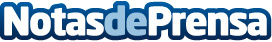 El 90% de los españoles que compra coches nuevos 'online' recurre a la financiación, según TriveHombre, de entre 35 y 55 años, urbanita y tecnológico. Así es el 70% de los usuarios que financia coche online Datos de contacto:Trive916611737Nota de prensa publicada en: https://www.notasdeprensa.es/el-90-de-los-espanoles-que-compra-coches Categorias: Automovilismo E-Commerce Consumo Industria Automotriz http://www.notasdeprensa.es